Задания для дистанционного обучения  на 02.02.2024КлассКлассПредмет, времяПредмет, времяРекомендации по выполнению заданийСсылка на онлайн урокиСсылка на онлайн урокиСсылка на онлайн урокиАдрес электронной почтыАдрес электронной почты7 а 7 а География 8.00 – 8.40География 8.00 – 8.40Дз 1.Изучить параграфы 31 и 32.2. Письменно ответить на вопросы 9,11, 12 стр. 1693. Фотографию работы отправить педагогу---ohotnikova13@rambler.ruohotnikova13@rambler.ru7 а 7 а Русский язык12.10 – 12.50Русский язык12.10 – 12.50 Стр. 143 учить правило, упр. 247Ксения Моложавых приглашает вас на запланированную конференцию: Zoom.Тема: Конференция Zoom Ксения МоложавыхВремя: 2 февр. 2024 12:10 PM ЕкатеринбургВойти Zoom Конференцияhttps://us05web.zoom.us/j/9278724414?pwd=wTpHHnpqWKpC6tCaNCbADtuZv46F6a.1&omn=81927643938Идентификатор конференции: 927 872 4414Код доступа: duU4XuКсения Моложавых приглашает вас на запланированную конференцию: Zoom.Тема: Конференция Zoom Ксения МоложавыхВремя: 2 февр. 2024 12:10 PM ЕкатеринбургВойти Zoom Конференцияhttps://us05web.zoom.us/j/9278724414?pwd=wTpHHnpqWKpC6tCaNCbADtuZv46F6a.1&omn=81927643938Идентификатор конференции: 927 872 4414Код доступа: duU4XuКсения Моложавых приглашает вас на запланированную конференцию: Zoom.Тема: Конференция Zoom Ксения МоложавыхВремя: 2 февр. 2024 12:10 PM ЕкатеринбургВойти Zoom Конференцияhttps://us05web.zoom.us/j/9278724414?pwd=wTpHHnpqWKpC6tCaNCbADtuZv46F6a.1&omn=81927643938Идентификатор конференции: 927 872 4414Код доступа: duU4Xuksenia_volkovaya@mail.ruksenia_volkovaya@mail.ru7 а7 аАнглийский язык (Рагозина Ю.С.) 13.00 – 13.40Английский язык (Рагозина Ю.С.) 13.00 – 13.401.Откройте сайт РЕШУ ВПР по ссылке2.Выполните письменно задания 1,2.4,53. Вышлите в почту учителюhttps://en7-vpr.sdamgia.ru/test?id=536344https://en7-vpr.sdamgia.ru/test?id=536344https://en7-vpr.sdamgia.ru/test?id=536344julbelzerva@mail.rujulbelzerva@mail.ru7 а7 аАнглийский язык  (Ахметова М.В.)13.00 – 13.40Английский язык  (Ахметова М.В.)13.00 – 13.40Выучить правила написания письма наизусть-----КлассКлассПредмет, времяПредмет, времяРекомендации по выполнению заданийРекомендации по выполнению заданийРекомендации по выполнению заданийСсылка на онлайн урокиАдрес электронной почтыАдрес электронной почты8В8ВмузыкамузыкаТема: Откровение вечной красоты1.	Записать в тетради число и тему урока.2.	Посмотреть презентацию урока: https://infourok.ru/prezentaciya-uroka-otkroveniya-vechnoj-krasoty-8-kl-4240217.html 3.	Выполните задание: Послушайте  и  сравните  григорианский  хорал  (молитву)  «Ave,Maria»  с  музыкой  разных  композиторов. Что  их  объединяет? Каковы  особенности  воплощения  этой молитвы  в музыке  каждого из  композиторов?Тема: Откровение вечной красоты1.	Записать в тетради число и тему урока.2.	Посмотреть презентацию урока: https://infourok.ru/prezentaciya-uroka-otkroveniya-vechnoj-krasoty-8-kl-4240217.html 3.	Выполните задание: Послушайте  и  сравните  григорианский  хорал  (молитву)  «Ave,Maria»  с  музыкой  разных  композиторов. Что  их  объединяет? Каковы  особенности  воплощения  этой молитвы  в музыке  каждого из  композиторов?Тема: Откровение вечной красоты1.	Записать в тетради число и тему урока.2.	Посмотреть презентацию урока: https://infourok.ru/prezentaciya-uroka-otkroveniya-vechnoj-krasoty-8-kl-4240217.html 3.	Выполните задание: Послушайте  и  сравните  григорианский  хорал  (молитву)  «Ave,Maria»  с  музыкой  разных  композиторов. Что  их  объединяет? Каковы  особенности  воплощения  этой молитвы  в музыке  каждого из  композиторов?88физрафизраУпражнения на пресс. Выполнить 3 подхода по 20 отжиманийУпражнения на пресс. Выполнить 3 подхода по 20 отжиманийУпражнения на пресс. Выполнить 3 подхода по 20 отжиманий88технологиятехнология Группа Сафроновой Е.А.Технология	Тема: Бытовые электроприборы1.	Записать в тетради число и тему урока.2.	Посмотреть видео урок: https://www.youtube.com/watch?v=2XHVd989Dsg 3.	Законспектировать в тетрадь.Группа Долженко А.В. Группа Сафроновой Е.А.Технология	Тема: Бытовые электроприборы1.	Записать в тетради число и тему урока.2.	Посмотреть видео урок: https://www.youtube.com/watch?v=2XHVd989Dsg 3.	Законспектировать в тетрадь.Группа Долженко А.В. Группа Сафроновой Е.А.Технология	Тема: Бытовые электроприборы1.	Записать в тетради число и тему урока.2.	Посмотреть видео урок: https://www.youtube.com/watch?v=2XHVd989Dsg 3.	Законспектировать в тетрадь.Группа Долженко А.В.учиру88геометриягеометрия Выполнить задание на учиру Выполнить задание на учиру Выполнить задание на учиру88историяистория 1.Прочитать параграф 14 «Социальные статусы и роли»2.Ответить письменно на вопросы рубрики «Проверим себя» №1-43. Отправить скрин (фото) работы на электронную почту rayberg87@mail.ru 1.Прочитать параграф 14 «Социальные статусы и роли»2.Ответить письменно на вопросы рубрики «Проверим себя» №1-43. Отправить скрин (фото) работы на электронную почту rayberg87@mail.ru 1.Прочитать параграф 14 «Социальные статусы и роли»2.Ответить письменно на вопросы рубрики «Проверим себя» №1-43. Отправить скрин (фото) работы на электронную почту rayberg87@mail.rurayberg87@mail.rurayberg87@mail.ruКлассКлассПредмет, времяПредмет, времяРекомендации по выполнению заданийРекомендации по выполнению заданийРекомендации по выполнению заданийСсылка на онлайн урокиАдрес электронной почтыАдрес электронной почты9Г9ГЛитератураЛитература1.Изучить 11 главу « Мертвые души»2.Выписать цитаты о Чичикове, используя план План ответаА) Тяжелая картина раннего детства. Б) Чичиков в городском училище: •	отношения с товарищами;•	приращение к полтине, данной отцом;•	спекуляция Чичикова;•	дрессировка мыши;•	отношение к учителю;•	«…ему мерещилась впереди жизнь во всех довольствах, со всякими достатками; экипажи, дом, отлично устроенный, вкусные обеды».3. Посмотреть презентацию ( в ВК ) и записать материал в тетрадь.4.Выполнить задание на скайсмарте1.Изучить 11 главу « Мертвые души»2.Выписать цитаты о Чичикове, используя план План ответаА) Тяжелая картина раннего детства. Б) Чичиков в городском училище: •	отношения с товарищами;•	приращение к полтине, данной отцом;•	спекуляция Чичикова;•	дрессировка мыши;•	отношение к учителю;•	«…ему мерещилась впереди жизнь во всех довольствах, со всякими достатками; экипажи, дом, отлично устроенный, вкусные обеды».3. Посмотреть презентацию ( в ВК ) и записать материал в тетрадь.4.Выполнить задание на скайсмарте1.Изучить 11 главу « Мертвые души»2.Выписать цитаты о Чичикове, используя план План ответаА) Тяжелая картина раннего детства. Б) Чичиков в городском училище: •	отношения с товарищами;•	приращение к полтине, данной отцом;•	спекуляция Чичикова;•	дрессировка мыши;•	отношение к учителю;•	«…ему мерещилась впереди жизнь во всех довольствах, со всякими достатками; экипажи, дом, отлично устроенный, вкусные обеды».3. Посмотреть презентацию ( в ВК ) и записать материал в тетрадь.4.Выполнить задание на скайсмартеira.sukhareva.78@mail.ruira.sukhareva.78@mail.ru9Г9ГАлгебраАлгебраЗадание по алгебре на 02.02.2024г.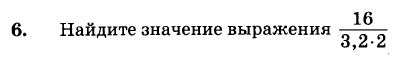 =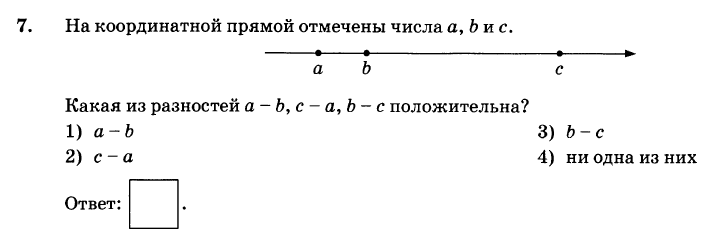 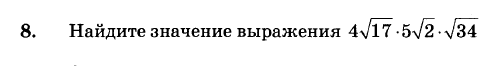 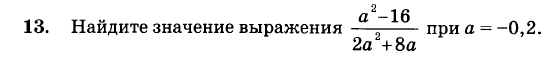 Помощь в начале решения (формулы сокращенного умножения и вынесения общего множителя за скобки): 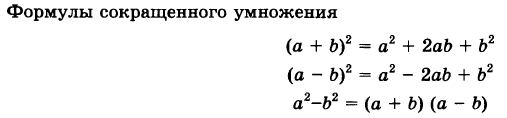 Нужно сократить, то, что возможно и далее найти значение выражения.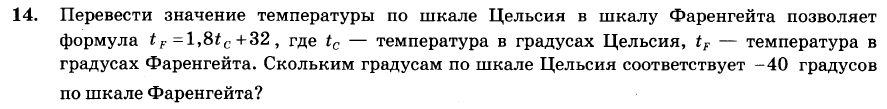 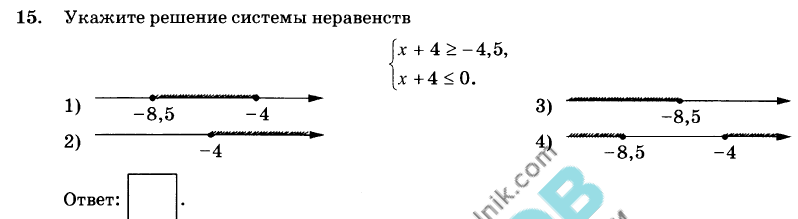 Задание по алгебре на 02.02.2024г.=Помощь в начале решения (формулы сокращенного умножения и вынесения общего множителя за скобки): Нужно сократить, то, что возможно и далее найти значение выражения.Задание по алгебре на 02.02.2024г.=Помощь в начале решения (формулы сокращенного умножения и вынесения общего множителя за скобки): Нужно сократить, то, что возможно и далее найти значение выражения.natashazhoglikova@mail.runatashazhoglikova@mail.ru